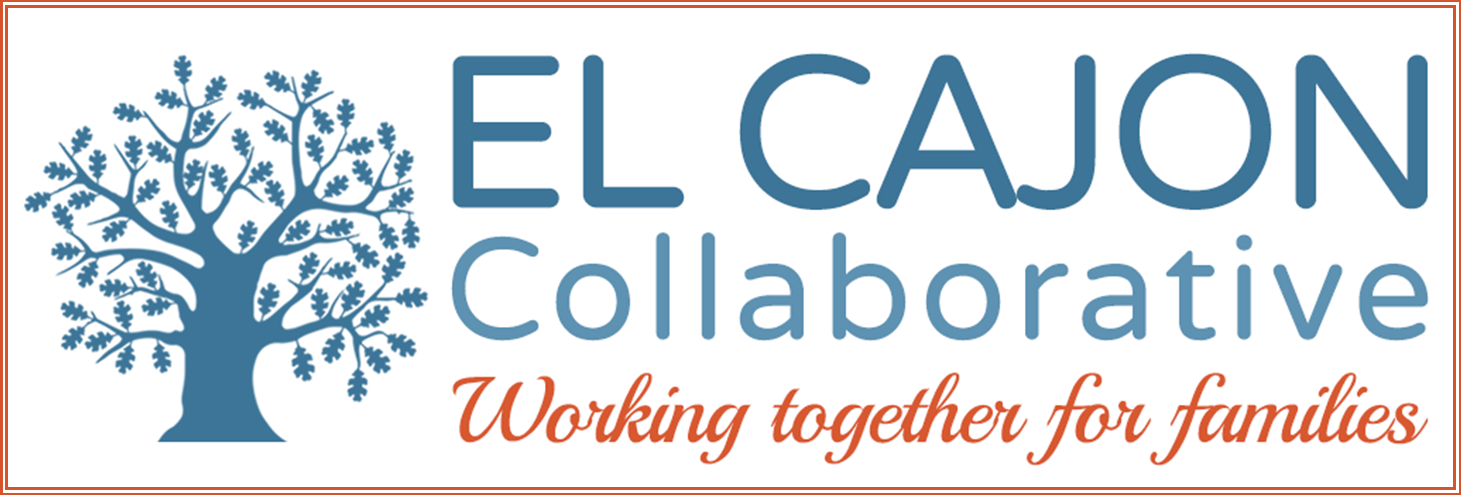 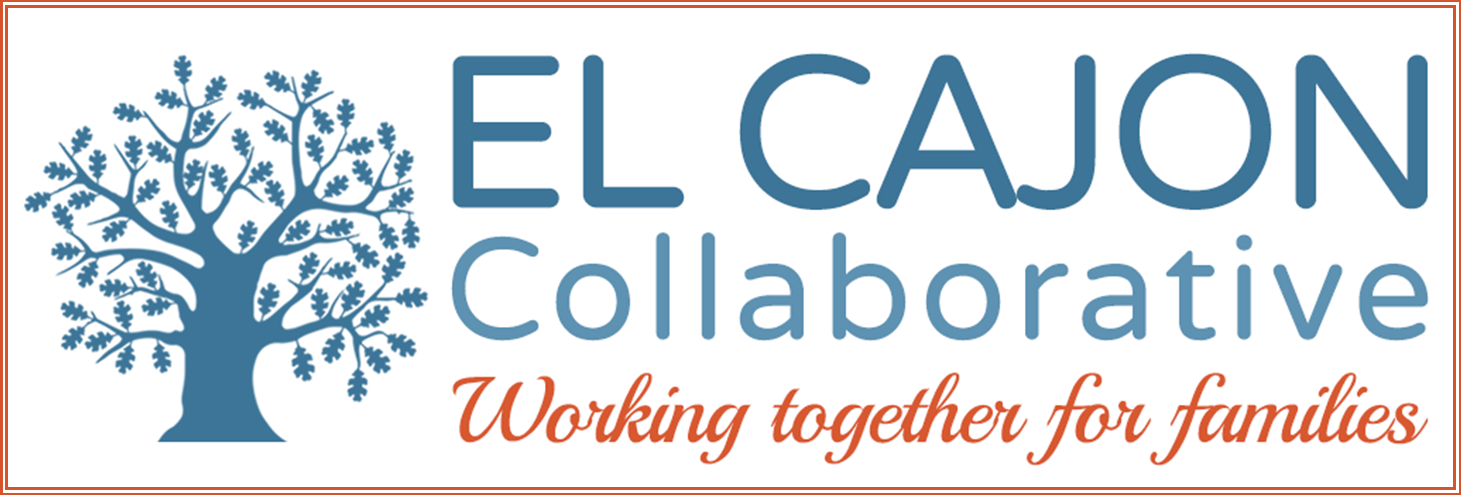 El Cajon Collaborative Council MeetingApril 7, 2020 / 12:30 – 2:00pm Cajon Valley Union School District750 E. Main St., El Cajon, CA 92020
Meeting Purpose:To engage community members in resource sharing, networking, and action to benefit the children, youth and families of El Cajon                               Meeting Agenda A Healthier El Cajon—Addressing HomelessnessWelcoming Remarks, Introductions & Announcements: (10 minutes)Recap of World of Wellness Resource Fair: Lexington Elementary School (10 minutes)Presentation:  Farm to School Collective: A Project of CHIP and CVUSD (20 minutes)  Addressing Homelessness in El Cajon and East County: (50 minutes)                         Panelists:                                   City of El Cajon, City Manager Graham Mitchell	 	        East Co. Homeless Task Force, Anna Marie Snyder-Piconi                                   Home Start, Inc., Laura Tancredi-Baese      V.       Adjournment       Next Meeting:  Tuesday, May 5th  12:30 p.m.  CVUSD Board Room         Next Homeless Services Work Group:  Tuesday, May 5th  9:00 a.m.  CVUSD Board Room        Next Community Health Work Group:  Tuesday, April 21st  8:30 a.m. Little House 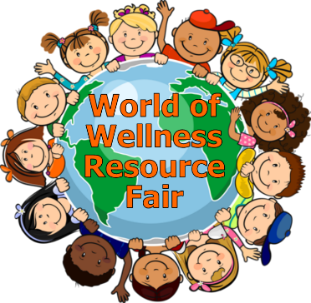 Persons who have been homeless carry within them a certain philosophy of life which                         makes them apprehensive about ownership.   --- Jerzy Kozinski2020-2024 Overall Strategic FocusEl Cajon CollaborativeIncrease access to healthy, nutritious food:Objective:  Assess retail stores and work towards creating healthy markets in El Cajon;Objective:  Organize nutrition education to youth and adults at community events through CalFresh Healthy Living;Objective: Ensure CalFresh application assistance at all community events and education on changes to the program;Enhance prevention strategies and increase advocacy efforts for mental wellness and substance abuse prevention:Objective: Promote ACES education to the public and school districts;   Objective:  Support anti-bullying campaigns and education to families;Objective:  Create community partnerships for IEP trainings and advocacy;Objective: Promote drug-free, smoke-free environments;Advance opportunities to create safe, healthy and livable neighborhoods.Objective:  Ensure safe, fair and affordable housing across the continuum of need; Objective:  Increase community engagement in self-sufficiency opportunities; Objective:  Increase opportunities for meaningful leadership and civic engagement;Objective:  Support community-wide activities for families and individuals that are experiencing homelessness or are at risk;Support the Cajon Valley Union School District (CVUSD) for Health and Wellness Activities and Policies.Objective: Serve as the Wellness Council for CVUSD to build awareness of and engagement in school and district-wide health policy development, implementation, review and updates;Objective: Organize and execute a district-wide Wellness Fair with stakeholders to share information with students, staff, families and the community about healthy eating, physical activity, health services and other local health and wellness resources.